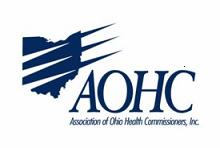 Association of Ohio Health Commissioners (AOHC)STRATEGIC PLAN 2016-2019MISSIONThe mission of AOHC is to provide exceptional service to our members by promoting strong local public health leadership; forming meaningful relationships with local, state and federal public health stakeholders; and advocating for an effective and efficient local governmental public health system.  VISIONLeadership for a strong and effective local governmental public health systemVALUESAOHC believes in . . . strong local governmental public health to improve community health; empowering members in pursuit of achieving community health;diversity, equality and respect for our members and the communities they serve;advocacy for sustainable resources;accountability, transparency and timely communication with our members; and innovation, collaboration and the pursuit of excellence.  STRATEGIC PRIORITIESFUNDING:  Increase funding for LHDs & AOHC.ADVOCACY: Advocate and support local public health in Ohio through AOHC.WORKFORCE DEVELOPMENT:  Offer training opportunities for all levels of employment at local health districts.SHARED SERVICES:  Identify need and mechanisms of providing shared services for LHDs.MEMBER ENGAGEMENT:  Improve communication and transparency among membership.  Improve Marketing and Branding of AOHC.August 2016